DELO NA DOMU – 1. RAZRED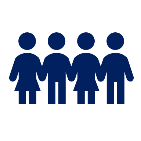 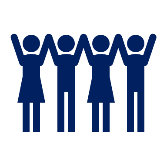 6. TEDEN (14. 12.18. 12. 2020)PREDMETNAČIN DELA, NALOGEOPOMBESLJPravljica: posluša izbrano pravljico. Pove svoje vtise. Del pravljice nariše.Grafomotorične vaje: nadaljuje vzorec (priponka).Enak glas: išče besede, ki se začnejo na enak glas. Reši naloge v DZ.Pesem – Z. Majhen: December: spozna novo pesem (priponka).MATGeometrijska telesa: preko igre ponovi imena osnovnih geometrijskih teles.Geometrijski liki: poimenuje osnovne geometrijske like (priponka). Reši naloge v DZ.Vzorec – geometrijski liki: reši učni list (priponka).Figura – geometrijski liki: iz geometrijskih likov sestavi sliko.SPOMoja družina: razmišlja o družini (priponka) in jo nariše v zvezek.Prijateljstvo: razmišlja o prijateljih. Prijatelju nariše praznično risbo.ŠPORTMet in lovljenje: podaja, lovi in cilja žogo, narejeno iz nogavičk ali rokavičk.Ples: zapleše ob videoposnetku: https://www.youtube.com/watch?v=ytWH_fczhWo (Mi delamo snežaka).GUM1. Poslušanje: prisluhne skladbi Antonio Vivaldi: Zima (https://www.youtube.com/watch?v=11Gs-rfPPis). Z gibanjem ali risanjem izrazi doživetje ob glasbi.2. Petje znane pesmi: pojejo znano pesem M. Zore: Zima je prišla (https://www.youtube.com/watch?v=cZHi3u78nwA).LUMTehniški dan: izdela novoletne voščilnice.NIP ANG/ANGHrana/FoodPonovi pesem https://www.youtube.com/watch?v=hNkvV4PR-q0                        Ponovi besede za sadje in zelenjavo:             https://www.youtube.com/watch?v=utwgf_G91Eo&t=25s Hrana/Food: nove besede (priponka PowerPoint) TEHNIŠKI DANIzdelava novoletnih voščilnic.Dodatne naloge, izzivi, igre za sprostitev, zdrav življenjski slog…Bralna značka Matematika: na sliki išče razlike (priponka).Ustvarjanje v prazničnem času (krasitev prostora, peka piškotov, peciva, priprava čajanke …).Opomba: Vsa dodatna gradiva in učne liste pošljemo staršem po elektronski pošti.